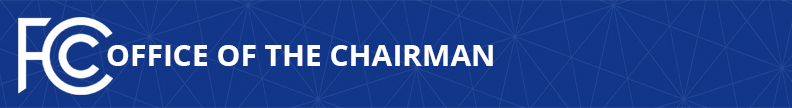 Media Contact: Tina Pelkey, (202) 418-0536tina.pelkey@fcc.govFor Immediate ReleaseCHAIRMAN PAI STATEMENT ON FCC VICTORY IN UHF DISCOUNT CASEWASHINGTON, July 25, 2018—Federal Communications Commission Chairman Ajit Pai issued the following statement regarding today’s ruling by the U.S. Court of Appeals for the D.C. Circuit, which dismissed a challenge to the reinstatement of the UHF discount:“I’m pleased with the court’s decision to reject this challenge to the reinstatement of the UHF discount pending the completion of our comprehensive review of the national ownership cap.” ###
Office of Chairman Ajit Pai: (202) 418-1000Twitter: @AjitPaiFCCwww.fcc.gov/leadership/ajit-paiThis is an unofficial announcement of Commission action.  Release of the full text of a Commission order constitutes official action.  See MCI v. FCC, 515 F.2d 385 (D.C. Cir. 1974).